Итоговый документ  по результатам публичных слушанийВ соответствии с решением Совета депутатов Новорахинского сельского поселения от 16.11. 2020  № 22,   09 декабря 2020 года  в здании Администрации Новорахинского сельского поселения состоялись публичные слушания ( в заочной форме ) по проекту бюджета Новорахинского сельского поселения на 2021  год и плановый период 2022  и 2023  годов В публичных слушаниях в заочной форме приняли участие восемь    зарегистрированных в установленном порядке граждан.В ходе публичных слушаний дополнительных предложений по проекту бюджета Новорахинского сельского поселения на 2021 год и плановый период 2022 и 2023  годов   не поступило.Ответственный за проведение публичных слушаний                     Г.Н. Григорьев        _______________________________________________________________________________________________________Администрация  Новорахинского сельского поселенияПОСТАНОВЛЕНИЕ от  10.12.2020 № 370д. Новое РахиноО прогнозе социально – экономического развития Новорахинского   сельского   поселения на  2021 год и плановый период 2022 и на 2023 годов       	В соответствии со статьей 173 Бюджетного кодекса Российской Федерации, Положением о бюджетном процессе в  Новорахинском   сельском   поселении, утвержденным решением Совета депутатов от 20.12.2012 № 140, Администрация Новорахинского сельского поселения ПОСТАНОВЛЯЕТ:      	 1.Утвердить   прилагаемый  прогноз  социально - экономического развития Новорахинского  сельского   поселения  на  2021 год и плановый период 2022 и на 2023 годов  (далее – Прогноз социально-экономического развития ).       	2.Опубликовать постановление в  муниципальной газете  «Новорахинские вести» и в информационно-телекоммуникационной сети Интернет  на сайте Администрации Новорахинского   сельского   поселения.  Глава  администрации                               Г.Н. ГригорьевУтверждён постановлением Администрации Новорахинского сельского поселенияот 10.12.2020 № 370Прогноз   социально-экономического развития Новорахинского сельского   поселения на 2021 год и плановый период 2022 и на 2023 годов                                                        Бюджетная политика	Бюджетная политика Новорахинского  сельского поселения  (далее сельское поселение) в соответствии с Федеральным законом от 6 октября 2003 года   № 131-ФЗ «Об общих принципах организации местного самоуправления в Российской Федерации», Уставом  сельского поселения определена на трехлетний период 2018-2021 годы.Администрация Новорахинского сельского поселения свою деятельность осуществляет самостоятельно на основании ст.15 гл.3 Бюджетного кодекса РФ, имеет собственный бюджет, который предназначен для исполнения расходных обязательств   сельского поселения. Доходы будут включать в себя:  - налоговые поступления в бюджет сельского поселения, которые будут зачисляться в соответствии с Бюджетным кодексом; - безвозмездные поступления от других бюджетов бюджетной системы Российской Федерации, в том числе дотацииОплата труда работников Администрации сельского поселения будет осуществляться в пределах фонда оплаты труда.Прогноз доходной части бюджета поселения на 2021 год и плановый период 2022 и на 2023 годов	Налоговые поступленияНДФЛ2% налога на доходы физических лицПрогнозные оценки поступления данного налога в бюджет поселения характеризуются следующими данными:(тыс. руб.)Прогнозируемое поступление налога на доходы физических лиц и основано на уровне фактического поступления данного налога в бюджет поселения за 9 месяцев 2020 года.Земельный налогПрогнозируемое поступление данного налога в бюджет Новорахинского сельского поселения на 2021 год и плановый период 2022 и на 2023 годов характеризуется следующими данными:                                                                                                                       (тыс. руб.)		Бюджетным учреждениям предоставлена льгота по уплате налога, что снизило ранее заявленные прогнозные оценки по поступлению земельного налога.Налог на имущество физических лицПрогнозируемое поступление данного налога в бюджет Новорахинского сельского поселения характеризуется следующими данными:                                                                                                                                                                                                                                 (тыс. руб.)      АкцизыДоходы от уплаты акцизов в бюджет Новорахинского сельского поселения характеризуются следующими данными:                                                                                                                         (тыс. руб.)В 2021 году и плановом периоде 2022 и 2023 годов запланировано поступление дотации на выравнивание бюджетной обеспеченности:                                                                                                                           (тыс. руб.)В 2021 году и плановом периоде 2022 и 2023 годов ожидается поступление субвенций: (тыс. руб.)КУЛЬТУРАРазвитие культуры будет осуществляться в соответствии с нормативными правовыми актами Администрации Новорахинского сельского поселения на основании утвержденных планов.	Основными направлениями культурного развития в сельском   поселении являются:формирование духовно - нравственного и гражданского патриотического самосознания;поддержка народного, художественного и прикладного творчества, формирование и развитие эстетических потребностей и вкусов всех социальных и возрастных групп населения;участие в организации и проведение совместно с сельскими ДК, АМОУ «ООШ № 4» мероприятий:к Дню деревни, посвященных защите детей, Дню Победы, Дню пожилого человека, Дню матери, мероприятий по проведению новогодних и рождественских праздников, рождественского благотворительного марафона и других государственных праздников.	С целью создания условий для полноценного духовного развития личности, сохранения и развития традиционных видов художественного творчества в сельском поселении планируется:участие населения в традиционных районных фестивалях и конкурсах народного творчества;проведение праздников работников отраслей народного хозяйства, ветеранов, молодежи и детей.	Для широкого доступа всех социальных слоев населения сельского поселения планируется сотрудничество с районными учреждениями культуры и искусства.	На развитие культуры из бюджета сельского   поселения предусмотрено в   2021   году и плановом периоде 2022 и 2023 годов– 4,0 тыс.  рублей._____________________________________________________________________________________________________________________________________________________________________ФИЗИЧЕСКАЯ КУЛЬТУРА И СПОРТ	Развитие сферы физической культуры и спорта в   2021 году и плановом периоде 2022 и 2023 годов будет осуществляться в соответствии с нормативными правовыми актами Администрации Новорахинского сельского поселения на основании утвержденных планов.	Основными направлениями деятельности в сфере физической культуры и спорта являются: повышение качества жизни населения   сельского   поселения, создание условий для занятий физической культурой и спортом, активного отдыха и ведения здорового образа жизни. Главными задачами физической культуры и спорта являются:повышение массовости граждан, занимающихся физической культурой и спортом; организация и проведение массовых оздоровительных и спортивных мероприятий для всех групп населения, детей, подростков, учащихся, взрослого населения (спартакиады, первенства);популяризация, поддержка и развитие массовых видов спорта среди населения сельского   поселения;агитация и пропаганда здорового образа жизни, занятий спортом и физической культурой.На развитие физической культуры и спорта в бюджете сельского поселения предусмотрено в   2021 году и плановом периоде 2022 и 2023 годов– 5,4 тыс. рублей.МОЛОДЕЖНАЯ ПОЛИТИКА      Молодежная политика в поселении будет осуществляться в соответствии с нормативными правовыми актами Администрации Новорахинского сельского поселения на основании утвержденных планов.       Главным  направлением молодежной  политики в сельском поселении будет являться патриотическое воспитание молодежи; поддержка молодежи, оказавшейся  в трудной  жизненной  ситуации;  работа с молодыми семьями; содействие в организации летнего отдыха;  пропаганда здорового образа жизни; содействие в организации труда и занятости молодежи; выявление, продвижение и поддержка активности молодежи и ее достижений в различных сферах.Основные задачи:продолжение работы на территории   сельского   поселения по пропаганде здорового образа жизни, профилактике наркомании, токсикомании, табакокурения и др.;формирование гражданско-патриотического сознания, создание условий для эффективной социализации и самореализации молодежи, повышение качества жизни; улучшению физического здоровья молодого поколения;планирование работы на территории   сельского   поселения по организации и осуществлению мероприятий по работе с детьми и подростками.На развитие и поддержку направлений молодежной политики в бюджете   сельского   поселения предусмотрено в   2021 году и плановом периоде 2022 и 2023 годов – 1,0 тыс. рублей.БЛАГОУСТРОЙСТВО   ТЕРРИТОРИИ   СЕЛЬСКОГО   ПОСЕЛЕНИЯОрганизация благоустройства и озеленения территории    сельского   поселения будет осуществляться следующим образом:озеленение населённых пунктов сельского поселения (посадка новых насаждений, уход за старыми, в т.ч. вырубка больных деревьев и сухостоя);организация уборки территории сельского   поселения от мусора, выявление и ликвидация несанкционированных свалок;содержание воинских захоронений (скашивание травы, уборка мусора, озеленение, косметический ремонт);проведение разъяснительной работы с населением, проживающим в индивидуальных жилых дамах о необходимости заключению договоров с организациями, осуществляющими сбор и вывоз ТБО;подсыпка, ямочный ремонт дорог общего пользования местного значения сельского поселения, замена трубопереездов ;благоустройство дворовых территорий многоквартирных домов;покраска игрового комплекса на детских площадках в н.п. Новое Рахино, Сомёнка;подсыпка песка на детские игровые площадки;инвентаризации и паспортизации дорог, регистрация права собственности на дороги;техническое обслуживание сетей наружного освещения;внедрение новых энергосберегающих технологий (энергосберегающие лампы) для обеспечения эффективной работы сетей наружного освещения;установка приборов учета уличного освещения в населенных пункта;проведение конкурса на лучшую придомовую территорию;расчистка дорог в зимний период;содержание и благоустройство   территорий общего пользования, мест массового отдыха населения;благоустройство территорий гражданских кладбищ (ремонт ограждения, скашивание   сорной растительности, выпиливание кустарника, уборка ветровалов и пр.) в н.п. Нестеровичи, Локотско, Старое Рахино, Колокола, Сомёнка, Ракушино, Китово; капитальный ремонт и чистка колодцев общего пользования в н.п. Колокола, Литвиново, Переезд;выявление и оформление в установленном Федеральным законодательством порядке бесхозяйных ветхих и аварийных зданий в населенных пунктах;приобретение и установка указателей с наименованием улиц и номеров домов.	Осуществление муниципального контроля в сфере благоустройства.  		Расходы на благоустройство   из бюджета поселения   планируются   в   2021   году – 3413,8 тыс. рублей, в 2022 году – 1780,0 тыс.  рублей, в 2023 году – 1789,0 тыс. рублей.ДОРОЖНОЕ ХОЗЯЙСТВО (ДОРОЖНЫЕ ФОНДЫ)В бюджете поселения предусмотрены средства на поддержку дорожного хозяйства строительство и модернизацию автомобильных дорог общего пользования, в том числе дорог в поселениях (за исключением дорог федерального назначения) на 2021 год 3228,1 тыс.  рублей, на плановый период 2022 г – 2688,8 тыс. рублей и 2023 г. в сумме 2716,3 тыс.  рублей.Организация дорожной деятельности в отношении автомобильных дорог местного значения в границах населённых пунктов сельского поселения включает мероприятия в соответствии с утверждёнными планом:осуществление муниципального дорожного контроля;создание и обеспечение безопасности дорожного движения;обеспечение функционирования парковок (парковочных мест);размещение и содержание малых архитектурных сооружений (форм);и прочееЗАНЯТОСТЬ НАСЕЛЕНИЯ              Система мер по обеспечению занятости населения будет осуществляться по следующим направлениям:материальная поддержка граждан, участвующих в общественных работах в период активного поиска постоянной работы;информирование населения о положении на рынке труда, наличии учебных мест.ПОТРЕБИТЕЛЬСКИЙ РЫНОК         Основными направлениями в этой области являются:Создание условий для обеспечения жителей населенных пунктов сельского поселения стационарной телефонной связью, радиосвязью, мобильной связью, возможностью подключения к «Интернету»;	Содействие в обеспечении населения услугами почтовой связи и обеспечения корреспонденцией;взаимодействие с организациями торговли, общественного питания по созданию условий для предоставления качественных услуг населению, расширению ассортимента товаров и предоставляемых услуг, удовлетворения спроса населения в пределах сельского поселения товаром продовольственных и непродовольственных групп;создание благоприятных условий для развития малого и среднего предпринимательства в сфере потребительского рынка.СЕЛЬСКОЕ ХОЗЯЙСТВО           Основные мероприятия будут направлены на содействие в развитии агропромышленного комплекса;обеспечение сенокосом и пастбищами;  повышение уровня жизни сельского населения;содействие в развитии личного подсобного хозяйства;содействие   в развитии и обеспечении устойчивого производства сельхозпродукции и пчеловодства    роста количества сельскохозяйственных животных и птицы в крестьянских и личных подсобных хозяйствах; обеспечение контроля за использованием земель.	Сельскохозяйственными предприятиями на территории сельского поселения являются: сельскохозяйственное предприятие ООО «Белгранкорм-Великий Новгород»,  864 личных подсобных хозяйствПОЖАРНАЯ БЕЗОПАСНОСТЬ               Плановые мероприятия по защите населения сельского поселения от чрезвычайных ситуаций будут осуществляться по следующему направлению: проведение мер по обеспечению первичной пожарной безопасности.	К мероприятиям, по первичным мерам пожарной безопасности относятся: оборудование подъездов к пожарным водоемам   содержание и текущий ремонт действующих пожарных водоемов установление, оснащение (обновление взамен утраченного и (или) испорченного) щитов пожарной безопасности в населённых пунктах поселения пожарным инвентарём.Обновление, покраска щитов красной краской.Создание условий для деятельности добровольной пожарной охраны сельского поселения.Планируется чистка источников наружного противопожарного водоснабжения в н.п. Старое Рахино, Ламерье, Локотско, Ракушино.Денежные средства планируемые в бюджете поселения на обеспечение первичных мер пожарной безопасности на 2021 год и плановый период 2022 и 2023 годов – 24,8 тыс.  рублей.ЗАЩИТА ОТ ЧРЕЗВЫЧАЙНЫХ СИТУАЦИЙ Мероприятия по защите населения от чрезвычайных ситуаций будут осуществляться по основным направлениям:создание и развитие нормативной правовой базы по вопросам предупреждения и ликвидации чрезвычайных ситуаций природного и техногенного характера;     обеспечение готовности органов управления, сил и средств к реагированию на чрезвычайные ситуации;	  -в области обеспечения пожарной безопасности:осуществление комплекса мероприятий, направленных на снижение количества пожаров и гибели людей при пожарах, внедрение современных средств профилактики пожаров и пожаротушения.УПРАВЛЕНИЕ МУНИЦИПАЛЬНЫМ ИМУЩЕСТВОМ	Владение, пользование и распоряжение имуществом сельского поселения будет осуществляться в соответствии с Федеральным законом от 06.10.2003 года № 131-ФЗ «Об общих принципах организации местного самоуправления в Российской Федерации» Уставом сельского поселения, нормативными правовыми актами органов местного самоуправления.	В условиях совершенствования управления земельными ресурсами продолжится осуществление муниципального земельного контроля за использованием земель поселения;	 проведение технической инвентаризации объектов недвижимости (в том числе бесхозяйных) и регистрация прав муниципальной собственности;	вовлечение в хозяйственный оборот неиспользуемого либо неэффективно используемого имущества путем передачи в аренду, оперативное управление, продажи, либо приватизации.	Осуществление контроля и своевременный учёт выборочного и бесхозяйного имущества.	Ведение Реестра муниципального имущества сельского поселения, контроль за его сохранностью и эффективным использованием. _____________________________________________________________________________________________________________________________________________________________________МЕСТНОЕ САМОУПРАВЛЕНИЕРазвитие местного самоуправления  неразрывно связано с  основными положениями федерального законодательства: в 2021 году и плановом периоде 2022 и 2023 годах продолжится реализация Федерального закона от 6 октября 2003 года N 131-ФЗ « Об общих принципах организации местного самоуправления в Российской Федерации».В целях решения вопросов местного значения будет осуществляться дальнейшая работа по разработке нормативно - правовой базы местного самоуправления, внесению изменений и дополнений в нормативные правовые акты администрации сельского поселения;повышение квалификации и профессиональной переподготовки муниципальных служащих.Продолжится практика проведения единых информационных дней, личного приема граждан Главой сельского поселения, отчетов Главы сельского поселения, а также других мероприятий по обеспечению связи с населением сельского поселения, в том числе посредством информационно-телекоммуникационной связи «Интернет». Продолжается развитие информационной сети сельского поселения в соответствии с целевой программой «Развитие информатизации на территории Новорахинского сельского поселения на 2016 -2021 годы».Планируется оказание информационной, методической, консультативной поддержки общественными организациями. Продолжат свою деятельность Совет ветеранов сельского поселения.Будет продолжаться проводиться разъяснение законодательных актов, затрагивающих права и свободы граждан, информирование населения о деятельности органов местного самоуправления сельского поселения, социально-экономической жизни и другим вопросам через муниципальную газету «Новорахинские вести» и в ТКС Интернет. Бюджетом Новорахинского сельского поселения предусмотрены средства на обеспечение деятельности Главы администрации на 2021 год и плановый период 2022 и 2023 годов в сумме 784,000 тыс. рублей.	На обеспечение деятельности аппарата Администрации области в 2021 году –2620,837 тыс. рублей, на 2022 год 2413,327 тыс. рублей и 2023 год – 2204,007 тыс. рублей.НАЦИОНАЛЬНАЯ ОБОРОНАРасходные обязательства сельского поселения в сфере национальной обороны определяются:   Федеральным законом от 28 марта 1998 года №53 –ФЗ «О воинской обязанности и военной службе»  Постановлением Правительства Российской Федерации от 29 апреля 2006 года № 258 «О Субвенциях на осуществление полномочий по первичному воинскому учёту на территориях, где отсутствуют военные комиссариаты»;  Областным законом от 7 июня 2006 года № 678-ОЗ «О расчете субвенций органам местного самоуправления на осуществление государственных полномочий по первичному воинскому учёту на территориях, где отсутствуют военные комиссариаты».   Расходы на осуществление органами местного самоуправления федеральных полномочий по первичному воинскому учёту на территориях, где отсутствуют военные комиссариаты, предусмотрены в 2021 г. – 97,800 тыс. рублей, в 2022 г. в сумме 98,789 тыс.  рублей, в 2023 г. 102,589 тыс. рублей.ДРУГИЕ ОБЩЕГОСУДАРСТВЕННЫЕ ВОПРОСЫ   На осуществление отдельных государственных полномочий по определению перечня должностных лиц ,уполномоченных составлять протоколы об административных правонарушениях в отношении граждан в  2021 году и плановом периоде 2022 и 2023 г.г будет выделено 0,500 тыс.рублей.   Также в 2021 году и плановом периоде 2022 и 2023 годов выделяются средства по возмещение затрат по содержанию штатных единиц, осуществляющих переданные полномочия области (по организации деятельности по сбору (в том числе раздельному сбору), транспортированию, обработке, утилизации, обезвреживанию и захоронению твердых коммунальных отходов) в сумме 101,5 рублей.СОЦИАЛЬНАЯ ПОЛИТИКА  На 2021 год в сумме 88,1 тыс. рублей и плановый период 2022 и 2023 годов в бюджете Новорахинского сельского поселения предусмотрены средства на доплаты к пенсиям муниципальным служащим в сумме 85,1 тыс. рублей. __________________________________________________________________________________Администрация  Новорахинского сельского поселенияПОСТАНОВЛЕНИЕ от 10.12. 2020  № 375д. Новое РахиноОб утверждении Порядка формирования и ведения реестра источников доходов бюджета Новорахинского сельского поселенияВ соответствии со статьей 55 Федерального Закона от 06 октября 2003 года № 131-ФЗ «Об общих принципах организации местного самоуправления в Российской Федерации», статьей 47.1 Бюджетного кодекса Российской Федерации и в целях организации учета источников доходов бюджета Новорахинского сельского поселения, Администрация Новорахинского сельского поселения ПОСТАНОВЛЯЕТ:           1. Утвердить прилагаемый Порядок формирования и ведения реестра источников доходов бюджета Новорахинского сельского поселения.            2.Опубликовать настоящее постановление в муниципальной газете«Новорахинские вести» и на официальном сайте  информационно-телекоммуникационной сети Интернет.  3.Настоящее постановление вступает в силу с 01 января 2021 года. 4.Контроль за исполнением  данного постановления оставляю за собой.Глава  администрации                   Г.Н. ГригорьевУтверждён постановлением Администрации Новорахинского сельского поселения    от 10.12.2020  № 375Порядок формирования и ведения реестра источников доходовбюджета Новорахинского сельского поселения1. Настоящий порядок формирования и ведения реестра источников доходов бюджета Новорахинского сельского поселения (далее – Порядок), разработан в соответствии с Бюджетным кодексом Российской Федерации. Порядок устанавливает основные принципы и правила формирования и ведения реестра источников доходов бюджета Новорахинского сельского поселения 2. Для целей настоящего Порядка применяются следующие понятия:- перечень источников доходов  бюджета Новорахинского сельского поселения – свод (перечень) федеральных налогов и сборов, региональных и местных налогов, страховых взносов на обязательное социальное страхование, иных обязательных платежей, других поступлений, являющихся источниками формирования доходов бюджета Новорахинского сельского поселения с указанием правовых оснований их возникновения, порядка расчета (размеры, ставки, льготы) и иных характеристик источников доходов бюджета Новорахинского сельского поселения, определяемых настоящим Порядком;- реестр источников доходов бюджета – свод информации о доходах бюджета по источникам дохода бюджета Новорахинского сельского поселения в, формируемой в процессе составления, утверждения и исполнения бюджета, на основании перечня источников бюджета Новорахинского сельского поселения.3. Формирование и ведение реестра источников доходов бюджета Новорахинского сельского поселения осуществляется ведущим специалистом Администрации Новорахинского сельского поселения (далее – ведущий специалист) в соответствии с требованиями настоящего Порядка.4. Ведущий специалист осуществляет проверку фрагментов реестра источников доходов, на предмет отсутствия искажений и неточностей в обязательных реквизитах муниципальных правовых актов органов местного самоуправления Администрации Новорахинского сельского поселении  и заключенных Администрацией Новорахинского сельского поселения договоров и соглашений (отдельных статей, пунктов, подпунктов, абзацев нормативных правовых актов, договоров и соглашений), содержащихся в представленном фрагменте реестра источников доходов, а также на предмет соответствия нормам действующего законодательства муниципальных правовых актов.5. Формирование и ведение реестра источников доходов бюджета Новорахинского сельского поселения осуществляется в бумажном и электронном форматах.6. Формирование и ведение реестра источников доходов бюджета Новорахинского сельского поселения осуществляется путём внесения в систему «Электронный бюджет» сведений об источниках доходов бюджета Новорахинского сельского поселения, обновления и (или) исключения этих сведений.7. Формирование и ведение реестра источников доходов бюджета Новорахинского сельского поселения осуществляется по форме согласно приложению к настоящему Порядку.8. Данные реестра используются при составлении проекта бюджета Новорахинского сельского поселения на очередной финансовый год и на плановый период._________________________________________________________________________________Администрация  Новорахинского сельского поселенияПОСТАНОВЛЕНИЕ от 10.12. 2020 № 378д. Новое РахиноО внесении изменений в постановление Администрации Новорахинского сельского  поселения от 26.03.2020 № 66В соответствии  статьи 80 Бюджетного кодекса Российской Федерации, Администрация Новорахинского сельского поселения  ПОСТАНОВЛЯЕТ:1. Внести изменение  в постановление Администрации Новорахинского сельского поселения от 26.03.2020 № 66 «Об утверждении Порядка принятия решений о предоставлении бюджетных инвестиций юридическим лицам, не являющимся муниципальными учреждениями и муниципальными унитарными предприятиями, в объекты капитального строительства и (или) на приобретение объектов недвижимого имущества за счет средств бюджета Администрации Новорахинского сельского поселения» изложив пункт 5 постановляющей части в следующей редакции: «5. Настоящее постановление вступает в силу с 1 января 2021 года».2. Опубликовать настоящее постановление в муниципальной газете «Новорахинские вести» и разместить на официальном сайте Администрации Новорахинского сельского поселения в информационно-телекоммуникационной сети «Интернет».Глава администрации            Г.Н. Григорьев____________________________________________________________________________________________________________________________________________________________________________________________________________________________________________________Муниципальная газета ПОНЕДЕЛЬНИК  14 ДЕКАВБРЯ   2020   года                   №27 (272)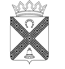 Н о в о р а х и н с к и е          вестиПлан 2020гОжидаемое 2020гПрогноз 2021Прогноз 2022Прогноз 20231254,01254,01356,81405,41458,1План 2020гОжидаемое 2020гПрогноз 2021гПрогноз 2022гПрогноз 2023г1512,01512,02222,02266,02311,0План 2020гОжидаемое 2020гПрогноз 2021гПрогноз 2022гПрогноз 2023г158,0158,0292,0296,0300,0План 2020гОжидаемое 2020гПрогноз 2021гПрогноз 2021гПрогноз 2022г1418,11418,11420,11483,81511,3План 2020гОжидаемое 2020гПрогноз 2021гПрогноз 2022гПрогноз 2023г3060,73060,72734,51643,91551,2План 2020гОжидаемое 2020гПрогноз 2021гПрогноз  2022гПрогноз 2023г182,900182,900199,800200,789204,5892       Новорахинские вести               понедельник 14 декабря2020  № 27   23       Новорахинские вести               понедельник 14 декабря2020  № 27   3Муниципальная газета   «Новорахинские вести»Учредитель:Совет депутатов Новорахинского сельского поселения Крестецкого муниципального района Новгородской областисоучредитель:Администрация Новорахинского сельского поселения Крестецкого муниципального района Новгородской области175450 Новгородская область Крестецкий районд. Новое Рахино. д.26.адрес  издателя и редакции:175450 Новгородская область Крестецкий районд. Новое Рахино. д.26телефон: (8 81659) 51-236,факс (8-81659) 51-295adm-novrahino@mail.ruГлавный редактор Г.Н. ГригорьевВерстка, дизайнС.В. СерёгинаГазета выходит по мере необходимости.тираж  35 экз.подписано в печать 14.12.2020по графику ( 12.00), по факту (12.00)Газета отпечатана в Администрации Новорахинского сельского поселения Крестецкого района Новгородской областицена « бесплатно»ответственность за достоверность информации и её соответствие правовым нормам действующего законодательства несёт орган, принявший документ